Your District's ScorecardCongratulations! You have completed the WellSAT. Check out your scorecard below. It contains details of how you scored on each item and section of the assessment. It also provides resources that will help you improve your district’s school wellness policy.Items with a rating of “0” (item not addressed in the policy) or “1” (general or weak statement addressing the item) can be improved by referring to the resource links next to the items. Multiple resources addressing school wellness policy topics are available online. To avoid duplicative information, we have included a small selection, rather than a comprehensive listing.Version: 3.0Policy Name: Greenwich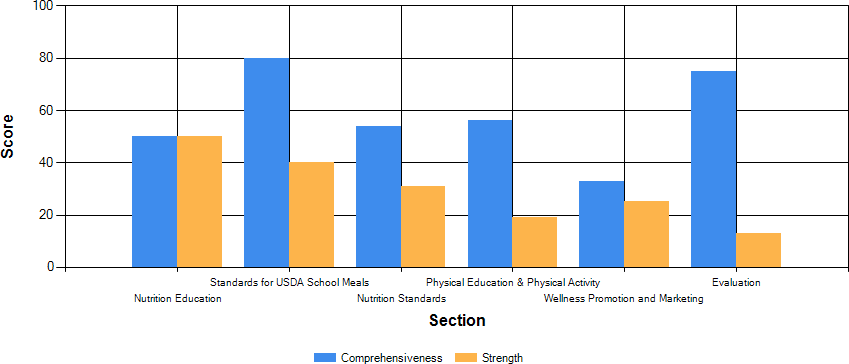 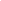 Section 2. Standards for USDA Child Nutrition Programs and School Meals	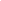 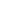 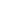 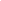 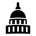 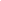 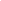 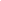 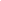 Written Policy ScoreInterview Practice ScoreNE1 Includes goals for nutrition education that are designed to promote student wellness.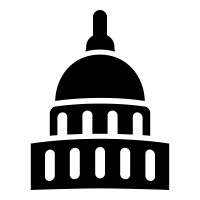 20NE2Nutrition education teaches skills that are behavior focused, interactive, and/or participatory.20NE3All elementary school students receive sequential and comprehensive nutrition education.00NE4All middle school students receive sequential and comprehensive nutrition education.00NE5All high school students receive sequential and comprehensive nutrition education.00NE6Nutrition education is integrated into other subjects beyond health education00NE7Links nutrition education with the school food environment.20NE8 Nutrition education addresses agriculture and the food system.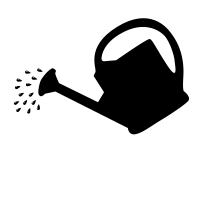 20Subtotal for Section 1Comprehensiveness Score:Count the number of items rated as "1"or "2" and divide this number by 8. Multiply by 100. Do not count an item if the rating is "0."500Strength Score:Count the number of items rated as "2" and divide this number by 8. Multiply by 100.500Written Policy ScoreInterview Practice ScoreSM1 Assures compliance with USDA nutrition standards for reimbursable school meals.22SM2Addresses access to the USDA School Breakfast Program.12SM3 District takes steps to protect the privacy of students who qualify for free or reduced priced meals.22SM4Addresses how to handle feeding children with unpaid meal balances without stigmatizing them.12SM5Specifies how families are provided information about determining eligibility for free/reduced priced meals.22SM6Specifies strategies to increase participation in school meal programs.20SM7Addresses the amount of "seat time" students have to eat school meals.11SM8 Free drinking water is available during meals.02SM9 Ensures annual training for food and nutrition services staff in accordance with USDA Professional Standards.12SM10 Addresses purchasing local foods for the school meals program.01Subtotal for Section 2Comprehensiveness Score:Count the number of items rated as "1"or "2" and divide this number by 10. Multiply by 100. Do not count an item if the rating is "0."8090Subtotal for Section 2Strength Score:Count the number of items rated as "2" and divide this number by 10. Multiply by 100.4070Written Policy ScoreInterview Practice ScoreNS1 Addresses compliance with USDA nutrition standards (commonly referred to as Smart Snacks) for all food and beverages sold to students during the school day.22NS2USDA Smart Snack standards are easily accessed in the policy.01NS3 Regulates food and beverages sold in a la carte.22NS4 Regulates food and beverages sold in vending machines.22NS5 Regulates food and beverages sold in school stores.02NS6 Addresses fundraising with food to be consumed during the school day.12NS7Exemptions for infrequent school-sponsored fundraisers.01NS8Addresses foods and beverages containing caffeine at the high school level.02NS9 Regulates food and beverages served at class parties and other school celebrations in elementary schools.12NS10Addresses nutrition standards for all foods and beverages served to students after the school day, including, before/after care on school grounds, clubs, and after school programming.10NS11Addresses nutrition standards for all foods and beverages sold to students after the school day, including before/after care on school grounds, clubs, and after school programming.01NS12Addresses food not being used as a reward.22NS13Addresses availability of free drinking water throughout the school day.02Subtotal for Section 3Comprehensiveness Score:Count the number of items rated as "1"or "2" and divide this number by 13. Multiply by 100. Do not count an item if the rating is "0."5492Subtotal for Section 3Strength Score:Count the number of items rated as "2" and divide this number by 13. Multiply by 100.3169Written Policy ScoreInterview Practice ScorePEPA1 There is a written physical education curriculum for grades K-12.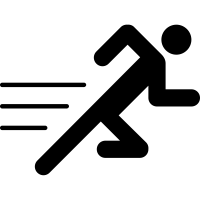 11PEPA2The written physical education curriculum for each grade is aligned with national and/or state physical education standards.02PEPA3Physical education promotes a physically active lifestyle.02PEPA4Addresses time per week of physical education instruction for all elementary school students.12PEPA5Addresses time per week of physical education instruction for all middle school students.11PEPA6Addresses time per week of physical education instruction for all high school students.11PEPA7Addresses qualifications for physical education teachers for grades K-12.22PEPA8Addresses providing physical education training for physical education teachers.00PEPA9Addresses physical education exemption requirements for all students.02PEPA10Addresses physical education substitution for all students.22PEPA11 Addresses family and community engagement in physical activity opportunities at all schools.00PEPA12 Addresses before and after school physical activity for all students including clubs, intramural, interscholastic opportunities.11PEPA13Addresses recess for all elementary school students.22PEPA14 Addresses physical activity breaks during school.00PEPA15Joint or shared-use agreements for physical activity participation at all schools.10PEPA16District addresses active transport (Safe Routes to School) for all K-12 students who live within walkable/bikeable distance.00Subtotal for Section 4Comprehensiveness Score:Count the number of items rated as "1"or "2" and divide this number by 16. Multiply by 100. Do not count an item if the rating is "0."5669Subtotal for Section 4Strength Score:Count the number of items rated as "2" and divide this number by 16. Multiply by 100.1944Written Policy ScoreInterview Practice ScoreWPM1Encourages staff to model healthy eating and physical activity behaviors.00WPM2 Addresses strategies to support employee wellness.10WPM3Addresses using physical activity as a reward.01WPM4Addresses physical activity not being used as a punishment.22WPM5Addresses physical activity not being withheld as a punishment.22WPM6Specifies marketing to promote healthy food and beverage choices.00WPM7 Restricts marketing on the school campus during the school day to only those foods and beverages that meet Smart Snacks standards.20WPM8Specifically addresses marketing on school property and equipment (e.g., signs, scoreboards, sports equipment).02WPM9Specifically addresses marketing on educational materials (e.g., curricula, textbooks, or other printed or electronic educational materials).00WPM10Specifically addresses marketing where food is purchased (e.g., exteriors of vending machines, food and beverage cups and containers, food display racks, coolers, trash and recycling containers).02WPM11Specifically addresses marketing in school publications and media (e.g., advertisements in school publications, school radio stations, in-school television, computer screen savers, school- sponsored Internet sites, and announcements on the public announcement (PA) system).02WPM12Specifically addresses marketing through fundraisers and corporate-incentive programs (e.g., fundraising programs that encourage students and their families to sell, purchase, or consume products and corporate incentive programs that provide funds to schools in exchange for proof of purchases of company products, such as Box Tops for Education).02Subtotal for Section 5Comprehensiveness Score:Count the number of items rated as "1"or "2" and divide this number by 12. Multiply by 100. Do not count an item if the rating is "0."3358Subtotal for Section 5Strength Score:Count the number of items rated as "2" and divide this number by 12. Multiply by 100.2550Written Policy ScoreInterview Practice ScoreIEC1Addresses the establishment of an ongoing district wellness committee.22IEC2 Addresses how all relevant stakeholders (parents, students, representatives of the school food authority, teachers of physical education, school health professionals, the school board, school administrator, and the general public) will participate in the development, implementation, and periodic review and update of the local wellness policy.11IEC3 Identifies the officials responsible for the implementation and compliance of the local wellness policy.00IEC4 Addresses making the wellness policy available to the public.12IEC5 Addresses the assessment of district implementation of the local wellness policy at least once every three years.12IEC6 Triennial assessment results will be made available to the public and will include:12IEC7 Addresses a plan for updating policy based on results of the triennial assessment.12IEC8Addresses the establishment of an ongoing school building level wellness committee.01Subtotal for Section 6Comprehensiveness Score:Count the number of items rated as "1"or "2" and divide this number by 8. Multiply by 100. Do not count an item if the rating is "0."7588Subtotal for Section 6Strength Score:Count the number of items rated as "2" and divide this number by 8. Multiply by 100.1363Total ComprehensivenessAdd the comprehensiveness scores for each of the six sections above and divide this number by 6.District Score 58District Score66Total StrengthAdd the strength scores for each of the six sections above and divide this number by 6.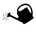 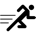 District Score 30District Score49